NÁRODNÁ RADA SLOVENSKEJ REPUBLIKYIII. volebné obdobieČíslo: 84/2006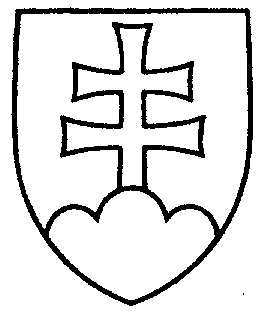 2175UZNESENIENÁRODNEJ RADY SLOVENSKEJ REPUBLIKYzo 16. marca 2006k návrhu poslanca Národnej rady Slovenskej republiky Ivana Šimka na vydanie zákona o protikomunistickom odboji (tlač 1448) Národná rada Slovenskej republiky	po prerokovaní uvedeného návrhu zákona v druhom a treťom čítaní		s c h v a ľ u j enávrh poslanca Národnej rady Slovenskej republiky Ivana Šimka na vydanie zákona o protikomunistickom odboji, v znení schválených pozmeňujúcich a doplňujú-cich návrhov.       v z. Béla  B u g á r   v. r.predsedaNárodnej rady Slovenskej republikyOverovatelia:Jozef  H e r i b a n   v. r.Jozef  H r d l i č k a   v. r.